§1-107.  Waiver; agreement to forego rights; settlement of claims1.   Except as otherwise provided in this Act, a consumer may not waive or agree to forego rights or benefits under this Act.  Any such waiver or agreement is unenforceable; and no creditor may take any such waiver or agreement to forego rights or benefits under this Act.[PL 1973, c. 762, §1 (NEW).]2.   A claim by a consumer against a creditor for an excess charge, other violation of this Act, or civil penalty, or a claim against a consumer for default or breach of a duty imposed by this Act, if disputed in good faith, may be settled by agreement.[PL 1973, c. 762, §1 (NEW).]3.   A claim, whether or not disputed, against a consumer may be settled for less value than the amount claimed.[PL 1973, c. 762, §1 (NEW).]4.   A settlement in which the consumer waives or agrees to forego rights or benefits under this Act is invalid if the court, as a matter of law, finds the settlement to have been unconscionable at the time it was made.  The competence of the consumer, any deception or coercion practiced upon him, the nature and extent of the legal advice received by him and the value of the consideration are relevant to the issue of unconscionability. Any claim of unconscionability must be raised in a judicial action within the earlier of:A.  Six years after the date of settlement; or  [PL 1987, c. 129, §1 (NEW).]B.  The limitation period applicable to the original claim which was the subject of the settlement.  [PL 1987, c. 129, §1 (NEW).][PL 1987, c. 129, §1 (AMD).]SECTION HISTORYPL 1973, c. 762, §1 (NEW). PL 1987, c. 129, §1 (AMD). The State of Maine claims a copyright in its codified statutes. If you intend to republish this material, we require that you include the following disclaimer in your publication:All copyrights and other rights to statutory text are reserved by the State of Maine. The text included in this publication reflects changes made through the First Regular and First Special Session of the 131st Maine Legislature and is current through November 1. 2023
                    . The text is subject to change without notice. It is a version that has not been officially certified by the Secretary of State. Refer to the Maine Revised Statutes Annotated and supplements for certified text.
                The Office of the Revisor of Statutes also requests that you send us one copy of any statutory publication you may produce. Our goal is not to restrict publishing activity, but to keep track of who is publishing what, to identify any needless duplication and to preserve the State's copyright rights.PLEASE NOTE: The Revisor's Office cannot perform research for or provide legal advice or interpretation of Maine law to the public. If you need legal assistance, please contact a qualified attorney.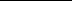 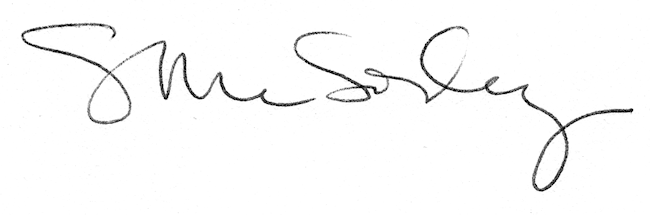 